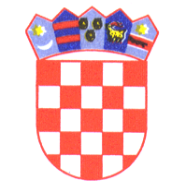  REPUBLIKA HRVATSKA   ISTARSKA ŽUPANIJA        GRAD BUZETPovjerenstvo za dodjelu stipendijaKLASA: 604-01/22-01/1URBROJ: 2163-3--02-02-22-24Buzet, 13.  prosinca 2022.Temeljem članka 15. Pravilnika o stipendiranju učenika i studenata („Službene novine Grada Buzeta“, broj 5/19 i 7/22), a sukladno članku 8. Zaključka Gradonačelnika o broju i visini mjesečnog iznosa stipendije za akademsku 2022./2023. godinu („Službene novine Grada Buzeta„ broj 9/22), Povjerenstvo za dodjelu stipendija Grada Buzeta („Službene novine Grada Buzeta“, br. 6/21) na sjednici održanoj 13. prosinca  2022. godine, donosiBODOVNU LISTU PRVENSTVAza dodjelu stipendija studentima koji se školuju za zanimanjaPRIRODNIH I TEHNIČKIH ZNANOSTI u akademskoj 2022./2023. godiniPRAVO NA STIPENDIJU ostvarili su sljedeći studenti:NISU OSTVARILI PRAVO NA STIPENDIJU sljedeći studenti:Studenti imaju pravo prigovora na utvrđenu Bodovnu listu prvenstva u roku od 8 dana od dana objave iste na Oglasnoj ploči Grada Buzeta i mrežnim stranicama Grada Buzeta, Gradonačelniku Grada Buzeta.						                       PREDSJEDNICA                                                             POVJERENSTVA ZA DODJELU STIPENDIJA								   Tijana Krnjus v.r.RednibrojPrezime i ime  studentaBroj bodova1.LUCIA ŽIGANTE1202.VANJA ŠEGOTA1153.IVANA JAKAC1104.JOB PETEH IVANIŠ1085.ROK BOŽIĆ           105           6.LEO MUZICA100       7.ANTONIO KAJIN100      8.LARA FABRIS959.KARLA JERMANIŠ9510.KATERINA MIJATOVIĆ9511.MATEA PETOHLEB9012.PAOLO BENČIĆ90          13.BEATRICE NOELA PALADIN8514.STEFAN JAKAC85          15.DOMINIK KRUŠVAR8016.ALEKS GRAH7617.ALEKSANDAR POPOV7618.JAKOV OŠO7519.PETRA FABIJANČIĆ7520.FILIP KORACA7521.MATIJA FABIJANČIĆ70          22.MATIJA JURKOVIĆ70 prosjek 4,38RednibrojPrezime i ime  studentaBroj bodova1.LUKAS KRBAVČIĆ70 prosjek 3,282.NIKA KRIVIČIĆ70 prosjek 3,253.STIVEN BARTOLIĆ614.ANTONELLA SINČIĆ603.KELLY KONTIĆ554.AJLA MILJKOVIČ555.SIMON KRBAVČIĆ506.LUKA NEMARNIKne ostvaruje pravo   temeljem čl. 3 st.1 toč.3 7.ERVIN MUMINOVIĆne ostvaruje pravo   temeljem čl. 3 st.1 toč.3